Dr. V.Sridharan, 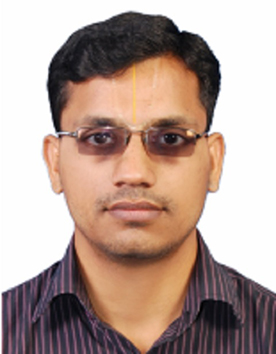 Assistant Professor, Dept. of Mechanical Engg., email:  sridharan@svce.ac.in, Ph.:  044-2715200, extn. 401, Mobile – 9790567576.Qualificaiton:Ph.D  	Anna University, Machinability studies on nano Composite Materials, January 2018MS						University of Leicester, UK, 									Adv. Mechanical Engineering, 2005Teaching & Research Experience:	13 yearsResearch Interests:Nano composites, Nano materials, Materials Characterization, Machinability studies, Optimization techniques, Advanced manufacturing techniques.